A tutti i docentiAL DSGAOggetto: informativa prestazioni occasionali dipendenti pubbliciNel rapporto di lavoro del pubblico dipendente, in particolare per i docenti, la normativa sulla possibilità di effettuare prestazioni occasionali si è notevolmente modificata nel corso del tempo ed è diventata stringente in particolare a seguito dell’approvazione del D.Lgs.165 del 2001 e s.m.i.Spesso esiste una sottovalutazione degli obblighi che sono a carico del dipendente, col rischio di incorrere in sanzioni molto pesanti che possono portare alla decadenza dall’impiego o a sanzioni pecuniarie elevate, pur agendo in buona fede.Tipicamente abbiamo 4 categorie di attività:attività soggette a autorizzazione preventiva (con successiva rendicontazione dei compensi percepiti) per attività occasionalisvolgimento di lezioni private, possibile nel rispetto di alcuni vincoli e soggette a comunicazione preventiva per la valutazione della compatibilitàattività compatibili soggette a comunicazione è preventiva per la valutazione della compatibilitàattività incompatibiliPer un approfondimento delle diverse casistiche si allegano due documenti riassuntivi abbastanza recenti a cui si rimanda per un maggior dettaglio. Gli uffici sono comunque a disposizione per ogni chiarimento.Si trasmette di seguito la corretta procedura che i docenti sono tenuti a seguire in ordine all’effettuazione di prestazioni occasionali e/o collaborazioni plurime esterne alla scuola.Cosa deve fare il docente che vuole svolgere attività occasionaliIl dipendente deve richiedere l’autorizzazione al Dirigente scolastico compilando il modulo on-line presente sul sito www.icalzanolombardo.it, dichiarando che la prestazione è compatibile con le attività dell’Istituto e fornendo tutte le informazioni richieste dal modulo on-line. Esistono tre specifici moduli associati alle prime tre categorie sopra indicate.Domanda Autorizzazione Attività OccasionaleComunicazione svolgimento lezioni private ad alunniComunicazione svolgimento attività compatibiliPer la prima tipologia, l’Amministrazione, valutata la compatibilità, rilascerà opportuna autorizzazione al docente, accompagnata dall’indicazione dell’obbligo di comunicare l’importo dei corrispettivi liquidati in acconto o a saldo entro i termini previsti dalla normativa. La rendicontazione può essere effettuata utilizzando l’apposito modulo on-line presente nella stessa pagina del sito.Comunicazione importo corrispettivi liquidati in acconto o saldo per attività occasionaliNota: l’autorizzazione del Dirigente sarà concessa considerando i seguenti aspetti:La temporaneità e l’occasionalità dell’incarico;Il non conflitto con gli interessi dell’amministrazione;L’accertamento che la prestazione venga svolta fuori dall’orario di servizioIL DIRIGENTE SCOLASTICOProf. Claudio CancelliFirma autografa sostituita a mezzo stampa,ai sensi dell’art. 3, comma 2 del D. Lgs. n. 39/1993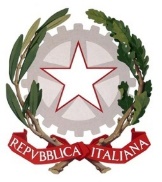 ISTITUTO COMPRENSIVO STATALE ALZANO LOMBARDO“Rita Levi-Montalcini”Via F.lli Valenti , 6 – 24022 Alzano Lombardo (BG) C.F. 95118410166 – Cod.Mec. BGIC82100T – Sito www.icalzanolombardo.gov.itTel. 035.511390 – Fax 035.515693 – Mail bgic82100t@istruzione.it - Pec bgic82100t@pec.istruzione.it 